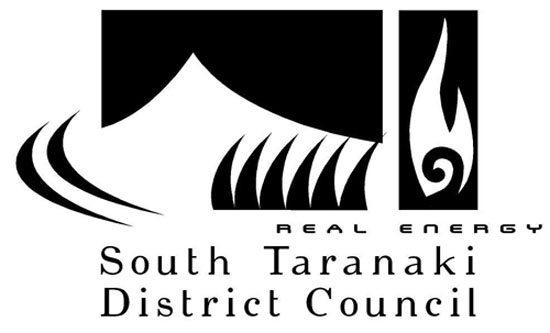 1.Submitter’s Details Submitter’s Details Submitter’s Details Submitter’s Details Submitter’s Details Name:Name:Postal Address:Postal Address:Contact Numbers:Contact Numbers:Phone:Mobile:Mobile:Mobile:Email address:Email address:Email address:Email address:2.Application DetailsApplication DetailsApplication DetailsApplication DetailsApplication DetailsLodged by:Lodged by:Patricia and Mark StevensonC/- Landpro Limited, PO Box 8235, New Plymouth 4342 or louise@landpro.co.nz Patricia and Mark StevensonC/- Landpro Limited, PO Box 8235, New Plymouth 4342 or louise@landpro.co.nz Patricia and Mark StevensonC/- Landpro Limited, PO Box 8235, New Plymouth 4342 or louise@landpro.co.nz Patricia and Mark StevensonC/- Landpro Limited, PO Box 8235, New Plymouth 4342 or louise@landpro.co.nz Proposal:Proposal:Relocate a Category 2 Heritage Building, the former St John the Divine Anglican Church in Otakeho from 4 Campbell Road, Otakeho to 3500 South Road, PihamaRelocate a Category 2 Heritage Building, the former St John the Divine Anglican Church in Otakeho from 4 Campbell Road, Otakeho to 3500 South Road, PihamaRelocate a Category 2 Heritage Building, the former St John the Divine Anglican Church in Otakeho from 4 Campbell Road, Otakeho to 3500 South Road, PihamaRelocate a Category 2 Heritage Building, the former St John the Divine Anglican Church in Otakeho from 4 Campbell Road, Otakeho to 3500 South Road, Pihama3.SubmissionSubmissionSubmissionSubmissionSubmissionSpecific parts of the application that my submission relates to are:Specific parts of the application that my submission relates to are:My Submission is:My Submission is:I seek the following decision on the application:I seek the following decision on the application:4.Additional InformationAdditional InformationAdditional InformationAdditional InformationAdditional InformationI * (*select one) a trade competitor for the purposes of section 308B of the Resource Management Act 1991.** I * (*select one) directly affected by an effect of the subject matter of the submission that –adversely affects the environment; and does not relate to trade competition or the effects of trade competition.I * (*select one) a trade competitor for the purposes of section 308B of the Resource Management Act 1991.** I * (*select one) directly affected by an effect of the subject matter of the submission that –adversely affects the environment; and does not relate to trade competition or the effects of trade competition.I * (*select one) a trade competitor for the purposes of section 308B of the Resource Management Act 1991.** I * (*select one) directly affected by an effect of the subject matter of the submission that –adversely affects the environment; and does not relate to trade competition or the effects of trade competition.I * (*select one) a trade competitor for the purposes of section 308B of the Resource Management Act 1991.** I * (*select one) directly affected by an effect of the subject matter of the submission that –adversely affects the environment; and does not relate to trade competition or the effects of trade competition.I * (*select one) a trade competitor for the purposes of section 308B of the Resource Management Act 1991.** I * (*select one) directly affected by an effect of the subject matter of the submission that –adversely affects the environment; and does not relate to trade competition or the effects of trade competition.I * (*select one) a trade competitor for the purposes of section 308B of the Resource Management Act 1991.** I * (*select one) directly affected by an effect of the subject matter of the submission that –adversely affects the environment; and does not relate to trade competition or the effects of trade competition.I wish to be heard in support of my submission.I wish to be heard in support of my submission.I wish to be heard in support of my submission.I wish to be heard in support of my submission.     Yes     NoIf others make a similar submission would I consider presenting a joint case with them at the hearing.If others make a similar submission would I consider presenting a joint case with them at the hearing.If others make a similar submission would I consider presenting a joint case with them at the hearing.If others make a similar submission would I consider presenting a joint case with them at the hearing.     Yes     NoI request under section 100A of the Resource Management Act 1991 that the Council delegates its functions, powers, and duties required to hear and decide the application to 1 or more hearings commissioners who are not members of the local authority.I request under section 100A of the Resource Management Act 1991 that the Council delegates its functions, powers, and duties required to hear and decide the application to 1 or more hearings commissioners who are not members of the local authority.I request under section 100A of the Resource Management Act 1991 that the Council delegates its functions, powers, and duties required to hear and decide the application to 1 or more hearings commissioners who are not members of the local authority.I request under section 100A of the Resource Management Act 1991 that the Council delegates its functions, powers, and duties required to hear and decide the application to 1 or more hearings commissioners who are not members of the local authority.     Yes     NoSignature of submitter (or authorised signatory)	DateSignature of submitter (or authorised signatory)	DateSignature of submitter (or authorised signatory)	DateSignature of submitter (or authorised signatory)	DateSignature of submitter (or authorised signatory)	DateSignature of submitter (or authorised signatory)	DateNotes to submitter:  You must serve a copy of your submission on the applicant as soon as is reasonably practicable after you have served your submission on the consent authority. If you are making a submission to the Environmental Protection Authority, you should use Form 16B.If you make a request under section 100A of the Resource Management Act 1991, you must do so in writing no later than 5 working days after the close of submissions and you may be liable to meet or contribute to the costs of the hearings commissioner or commissioners.  Notes to submitter:  You must serve a copy of your submission on the applicant as soon as is reasonably practicable after you have served your submission on the consent authority. If you are making a submission to the Environmental Protection Authority, you should use Form 16B.If you make a request under section 100A of the Resource Management Act 1991, you must do so in writing no later than 5 working days after the close of submissions and you may be liable to meet or contribute to the costs of the hearings commissioner or commissioners.  Notes to submitter:  You must serve a copy of your submission on the applicant as soon as is reasonably practicable after you have served your submission on the consent authority. If you are making a submission to the Environmental Protection Authority, you should use Form 16B.If you make a request under section 100A of the Resource Management Act 1991, you must do so in writing no later than 5 working days after the close of submissions and you may be liable to meet or contribute to the costs of the hearings commissioner or commissioners.  Notes to submitter:  You must serve a copy of your submission on the applicant as soon as is reasonably practicable after you have served your submission on the consent authority. If you are making a submission to the Environmental Protection Authority, you should use Form 16B.If you make a request under section 100A of the Resource Management Act 1991, you must do so in writing no later than 5 working days after the close of submissions and you may be liable to meet or contribute to the costs of the hearings commissioner or commissioners.  Notes to submitter:  You must serve a copy of your submission on the applicant as soon as is reasonably practicable after you have served your submission on the consent authority. If you are making a submission to the Environmental Protection Authority, you should use Form 16B.If you make a request under section 100A of the Resource Management Act 1991, you must do so in writing no later than 5 working days after the close of submissions and you may be liable to meet or contribute to the costs of the hearings commissioner or commissioners.  Notes to submitter:  You must serve a copy of your submission on the applicant as soon as is reasonably practicable after you have served your submission on the consent authority. If you are making a submission to the Environmental Protection Authority, you should use Form 16B.If you make a request under section 100A of the Resource Management Act 1991, you must do so in writing no later than 5 working days after the close of submissions and you may be liable to meet or contribute to the costs of the hearings commissioner or commissioners.  